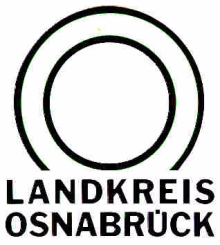 Landkreis Osnabrück	Sprechzeiten:	Der Landkreis im Internet:Am Schölerberg 1	Montag bis Freitag, 8.00 bis 13.00 Uhr.	http://www.lkos.de49082 Osnabrück	Donnerstag auch bis 17.30 Uhr.	Ansonsten nach VereinbarungOsnabrücker Gesundheitsdienst und Helmholtz-Zentrumbitten Genesene der britischen Variante um Hilfe bei StudieOsnabrück. Im Dienste der Wissenschaft: Der Osnabrücker Gesundheitsdienst bittet gemeinsam mit dem Helmholtz-Zentrum für Infektionsforschung Menschen aus Landkreis und Stadt Osnabrück, die eine Erkrankung mit der britischen Variante von Corona überstanden haben, um Mitwirkung bei einer bundesweiten Studie. Dazu werden in den kommenden Tagen vom Osnabrücker Gesundheitsdienst Schreiben verschickt, in denen die in Frage kommenden Menschen gebeten werden, einen Termin für eine Blutabgabe in Osnabrück zu vereinbaren oder alternativ ein mobiles Team zur Blutentnahme zu sich nachhause zu bestellen. Die Experten des Helmholtz-Zentrums untersuchen seit mehreren Monaten, bei wie vielen Menschen in Deutschland sich bereits Antikörper gegen SARS-CoV-2 nachweisen lassen. Ergänzend soll nun gezielt die Immunantwort gegen die neuen Virusvarianten untersucht werden. Ein solche Untersuchung kann zum Beispiel dazu beitragen, zu verstehen, ob die zugelassenen Impfstoffe weiterhin wirksam bleiben. Der Osnabrücker Gesundheitsdienst weist darauf hin, dass die Teilnahme kostenlos ist und alle Vorschriften des Datenschutzes selbstverständlich eingehalten werden..Landkreis Osnabrück  Postfach 25 09  49015 OsnabrückDie LandrätinDie LandrätinAn dieRedaktionReferat für Assistenzund Kommunikation-Pressestelle-Datum:	25. Februar 2021Zimmer-Nr.:	2061Auskunft erteilt:	Burkhard RiepenhoffDurchwahl:Referat für Assistenzund Kommunikation-Pressestelle-Datum:	25. Februar 2021Zimmer-Nr.:	2061Auskunft erteilt:	Burkhard RiepenhoffDurchwahl:Pressemitteilung
Tel.: (05 41) 501-Fax: (05 41) 501-e-mail:20614420riepenhoffb@lkos.de